Требования к оформлению статей в сборник трудов Российской научно-технической конференции с международным участием«Оптические технологии, материалы и системы» («Оптотех - 2019»)5 – 6 декабря 2019 г., Физико-технологический институт РТУ МИРЭАСборник Российской научно-технической конференции с международным участием «Оптические технологии, материалы и системы» («Оптотех - 2019») принимает к опубликованию статьи по следующим секциям:«Технологии прецизионной обработки оптических материалов»,«Оптоэлектронные и оптоволоконные системы и технологии»,«Перспективные инновационные материалы и технологии».Статья представляется в виде файла формата MS-Word в электронном виде (на электронном носителе или пересылаются на электронный адрес rogov_ay@mgupi.ru).В теме письма необходимо указать название конференции.Название файла должно содержать номер секции и фамилии первого из списка авторов/докладчика и первое слово из названия статьи (например, «2_Иванов_Петров_статья_Разработка...»)Рекомендуемый объем статьи – не более 6 страниц формата А4 (вместе с таблицами и списком литературы). Статья выполняется гарнитурой Times New Roman, через 1,2 интервала; поля по 2,0 см справа, сверху, снизу и слева.Статья должна содержать (на русском и английском языках):УДК (шрифт: 14 pt; выравнивание по левому краю)определяет к какой области знания относится издание, и устанавливается по следующемум источнику: «УДК. Универсальная десятичная классификация: Сокращенное издание / ВИНИТИ» (М., 2001. – 149 с.);название статьи (шрифт: 16 pt; регистр: все прописные; начертание: полужирный; выравнивание по центру);сведения об авторах (для каждого из авторов):фамилия, инициалы; (шрифт: 14 pt; начертание: полужирнный; выравнивание: по центру),полное наименование организации места работы для каждого из авторов с указанием должности, научное звание (шрифт: 14 pt; выравнивание: по центру);аннотацию (без слова «Аннотация») (шрифт: 14 pt; начертание: курсив; выравнивание: по ширине);ключевые слова (шрифт: 14 pt; начертание: курсив; выравнивание: по ширине) отделяются друг от друга запятыми, в конце точка не ставится.Текст статьи(шрифт: 14 pt; выравнивание: по ширине; абзацный отступ 1,25 см)Между последней цифрой численного значения величины и обозначением единицы измерения оставляется неразрывный пробел (Ctrl+Shift+Пробел): 90 %; 1000 кг; 32 м2; 300 см3, 36,6 °С. Исключения составляют обозначения в виде знака, поднятого над строкой, перед которыми пробел не оставляют. Например: 45°; 10". Обозначение единиц следует приводить без переноса на следующую строку. Не следует набирать дефис вместо тире, два дефиса вместо тире, дефис с пробелами, два пробела подряд, заголовок с переносами, точку в конце заголовка.Знак «тире» отбивается пробелами с двух сторон, знаки «минус» (перед одиночной цифрой), «интервал» (от–до) или «химическая связь» пробелами не отбиваются.В тексте должны использоваться только полиграфические кавычки — «елочки» и круглые скобки ( ).Для ссылки на номера литературных источников в тексте используются квадратные скобки [ ].В сложном случае, если встречаются внутренние и внешние кавычки, то они должны различаться: «елочки» и “лапки”.Основными элементами оформления внутритекстового списка являются: тире, цифровые и буквенные обозначения.Нумерованные внутритекстовые списки оформляются по правилу:1) далее текст со строчной буквы;	1. Далее текст с прописной буквы.Сноска (шрифт: 12 pt; выравнивание: по ширине; интервал: 1,0) – это помещаемое внизу полосы примечание, библиографическая ссылка, перевод иноязычного текста. Сноски печатают внизу страницы либо в конце статьи, отделяя от основного текста чертой.Требования к таблицам Ширина таблиц должна соответствовать ширине текстового блока.Таблицы должны быть с заголовком (шрифт 12 pt; выравнивание: по правому краю). Само слово «Таблица», ее номер и название таблицы пишутся сверху над таблицей. Все таблицы должны быть пронумерованы.Нельзя строить таблицу из одной строки, в этом случае цифровой материал включается непосредственно в текст.Если таблица имеет продолжение на следующей странице, то ее название не повторяется, а пишется «Продолжение табл. 1».Ссылки на таблицы даются с сокращением слова «таблица» (например: в табл. 1. приведены результаты ...)Не допускается наличие в тексте сканированных таблиц и таблиц в виде растрового изображения.Требования к формуламФормулы выравниваются по центру и нумеруются в круглых скобках по правому краю. Длинные формулы, которые не умещаются на одной строке, следует переносить на несколько строк. Перенос может осуществляться на знаках «плюс» или «минус».Формулы должны набираться в редакторе MathType с установкой следующих размеров: основной индекс – 14 pt, крупный индекс – 75 %, мелкий индекс – 65 %, крупный символ – 150 %, мелкий символ – 100 %.ИЛИФормулы набираются в стандартном редакторе для Word. Размеры в математическом редакторе: основной символ – 14 пт, крупный индекс – 12 пт, мелкий индекс – 10 пт, крупный символ – 16 пт, мелкий – 12 пт.Не допускается наличие в тексте сканированных формул.Требования к иллюстрациямВсе иллюстрации (чертежи, схемы, графики, диаграммы, рисунки) имеют одно название – рисунок. Рисунки должны быть включены в текст (Формат → Положение → В тексте). Если этого сделать нельзя, то их следует поместить как приложение, пронумеровав рисунки. Размер рисунков не должен превышать размера страницы. Рисунок должен хорошо читаться и быть разборчивым при увеличении.Подрисуночная подпись (шрифт 12: pt, выравнивание: по центру) указывается непосредственно после каждого из рисунков. Нумерация рисунков должна соответствовать следующему виду: Рис. 1. Подрисуночная подпись; Рис. 2. Подрисуночная подпись… и т.д. Ссылки на рисунки даются с сокращениями слова «рисунок» (например: на рис. 2 показана зависимость ...).Не допускается наличие в тексте сканированных рисунков.Оформление списка литературы (шрифт: 12 pt; выравнивание: по ширине)При цитировании необходимо указывать источник со страницами (ГОСТ Р 7.05–2008 БИБЛИОГРАФИЧЕСКАЯ ССЫЛКА. Общие требования и правила составления).Пример оформления списка литературы:1. Фамилия И.О. Название книги. – М.: Издательство, 2017. – 123 с.2. Название книги / под ред. И.О. Фамилия. – М.: Издательство, 2017. – 123 с.3. Фамилия И.О. Название статьи // Журнал. 2017. № 11. С. 51–57.4. Фамилия И.О. Название диссертации: автореф. дис. ... канд. физ.-мат. наук. – Томск, 2017. – 20 с.5. Фамилия И.О. Моделирование процесса сканирования // Современная техника и технология: труды VII Междунар. научно-практ. конф. молодых ученых. – Томск, 2017. – Т. 1. С. 225–2296. Ланьков А. Япония: страна и люди [Электронный ресурс]. – Режим доступа: http://www.lankov.oriental.ru (дата обращения 12.03.2017).УДК 314.748ВНЕДРЕНИЕ ТЕХНОЛОГИИ ЛАЗЕРНОГО УПРАВЛЯЕМОГОТЕРМОРАСКАЛЫВАНИЯ В РОССИИКондратенко В.С.д.т.н., профессор, советник ректората,зав. кафедрой оптических и биотехнических систем и технологий, Физико-технологический институт РТУ МИРЭА Рогов А.Ю.заместитель директора, Физико-технологический институт РТУ МИРЭАРабота посвящена развитию высокоэффективных технологий прецизионного раскроя хрупких неметаллических материалов на основе метода лазерного управляемого термораскалывания (ЛУТ), который получает в последнее время все большее распространение и признание во всем мире. Приведены некоторые примеры решения высокотехнологичных задач с использованием метода ЛУТ. Ключевые слова: лазерное управляемое термораскалывание, сапфир, стекло, кремнийINTRODUCTION OF LASER TECHNOLOGY CONTROLLED THERMOCRACKING IN RUSSIAKondratenko V.S.Dr.Sc., professor, head of Department of optical and biotechnical systems and technologies, Physico-technological institute of MIREA – Russian Technological UniversityRogov A.Yu.deputy director,Physico-technological institute of MIREA – Russian Technological UniversityThe work is dedicated to the development of highly efficient technologies of precision cutting brittle non-metallic materials on the basis of a method of laser-managed thermosplitting (LCT), which gets recently the increasing distribution and worldwide recognition. Some examples of high-tech solutions to problems using the method of LCT. Keywords: laser controlled thermocracking, sapphire, glass, siliconБлагодаря надрезам глубиной 100 мкм и последующему сквозному ЛУТ, резы формировались ровными без отклонений [1], и торцы рабочей поверхности кристаллов получились качественными по двум направлениям (рис. 1).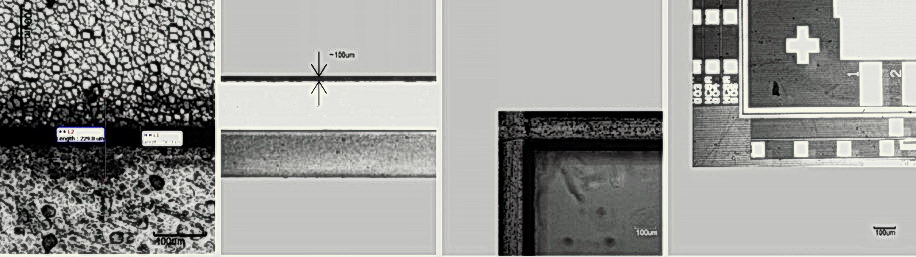 	а)	б)	в)	г)Рис. 1. Видимая ширина зоны термического влияния и ширина надреза (а); глубина надреза 100 мкм в профиль (б); качество резов после ЛУТ по двум направлениям с рабочей стороны (в, г), 20х 	(1)Одномерная задача для поглощения излучения по закону Бугера решается аналитически и выражается рядом Фурье по Cos (zn / h) – где z – текущая координата, h – толщина пластины, n – натуральное целое число [2]. Как показали сравнительные испытания (табл. 1), лазерная резка методом ЛУТ обеспечивает повышение прочности кромки стекла в 5 и более раз.Таблица 1. Прочность кромки флоат-стекла при различных методах резкиСписок литературыКондратенко В.С. Способ резки хрупких материалов / Патент РФ №2024441, МКИ СО3 В 33/02. – 1991.Кондратенко В.С., Исай И.А. Лазерная технология изготовления сеток и шкал для оптических приборов / Российский технологический журнал. № 3 (8), т. 2. 2015. МИРЭА. Москва. – С. 22-28.Стекло толщиной4 мм4 мм6 мм6 ммПрочность, МПаРезка роликомЛУТРезка роликомЛУТсредняя16,479,218,7104,3минимальная10,128,45,166,5максимальная24,0158,132,0168,1